AGRUPAMENTO DE ESCOLAS DO RESTELO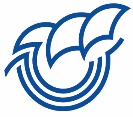 CRITÉRIOS de AVALIAÇÃO do GRUPO de ARTES VISUAIS - ANO LETIVO de 2020/21ENSINO SECUNDÁRIO A avaliação tem como base as Aprendizagens Essenciais conforme Decreto-Lei n.º 55/2018 de 6 de julho, Artigo 17.º, N.º 2:“As Aprendizagens Essenciais constituem orientação curricular de base, para efeitos de planificação, realização e avaliação do ensino e da aprendizagem, em cada ano de escolaridade”.A avaliação das aprendizagens e das competências desenvolvidas pelos alunos, terão em conta a implementação do projeto de autonomia e flexibilização curricular. ESCALAS DE AVALIAÇÃOOs resultados dos testes escritos, são registados quantitativamente, por item, numa escala de 0 a 200 pontos, na folha de resposta. As cotações parciais serão também registadas na folha de resposta. Os trabalhos práticos são avaliados quantitativamente de 0 a 20 valores, até à primeira casa decimal.Nos restantes elementos considerados na avaliação, os registos qualitativos têm como referência o quadro 1Quadro 1Geometria Descritiva ATendo como base os objetivos gerais da disciplina de Geometria Descritiva A, a avaliação incide sobre:Conhecimentos adquiridos e competências/capacidades desenvolvidas, cujos parâmetros de avaliação assentem nos objetivos gerais/específicos do programa da disciplina de Geometria Descritiva A, nomeadamente:- adquirir conhecimentos e dominar conceitos teóricos;- adquirir vocabulário específico e interpretar enunciados escritos;- representar bidimensionalmente, com exatidão e segundo as normas convencionais, as formas e objetos no espaço;- desenvolver a capacidade de visualização mental e gráfica;- aplicar os raciocínios conducentes à resolução das várias situações;- demonstrar aptidão e destreza instrumentais com qualidade na expressão gráfica rigorosa;- utilizar corretamente a Língua Portuguesa falada e escrita.Avaliação da aprendizagemA avaliação das aprendizagens realizadas e que permitem definir o perfil do aluno ao nível da apropriação de conhecimentos e do desenvolvimento de capacidades/competências assentam nos objetivos referidos. Os instrumentos de avaliação – testes de avaliação, trabalhos de casa e outros instrumentos - serão elaborados de forma a possibilitar a recolha de informação sobre esses objetivos. Está prevista a realização de pelo menos dois testes escritos por período.Na avaliação desta disciplina, no final de cada período, utiliza-se o seguinte método de ponderação em relação aos testes de avaliação: Média dos testes do 1º Período x 1;Média dos testes do 2º Período x 2;Média dos testes do 3º Período x 3."No ano letivo de 2020/2012, em virtude de não ter havido testes durante o período de ensino à distância, a ponderação dos testes é retomada na fase em que foi interrompida: assim, os testes a realizar após o reinício do ensino presencial e até ao fim do ano, terão uma ponderação de 2"Desenho ATendo como base os objetivos gerais da disciplina de Desenho A, a avaliação incide sobre:Conhecimentos adquiridos e competências/capacidades desenvolvidas, cujos parâmetros de avaliação assentem nos objetivos gerais/específicos do programa da disciplina de Desenho A, nomeadamente:1. Aquisição de conceitos- domínio dos conceitos constantes nos conteúdos programáticos, com especial incidência naqueles que são de aprofundamento e que constam do capítulo “sintaxe”, e a sua correta aplicação;- domínio dos vocábulos específicos da área do desenho (valor, gradação, sombra projetada, ponto mais alto, etc.);- conhecimento das condicionantes psico-fisiológicas da perceção e da representação gráfica;- conhecimento e valorização do papel desempenhado pelo sujeito observador perante desenhos, imagens e objetos visuais, assente numa consciência dos factores que o estruturam e condicionam;2. Concretização de práticas	- domínio de uma grande diversidade de suportes, em escalas e matérias diferenciadas, e suas potencialidades;- domínio dos diferentes meios atuantes, integrando o conhecimento da sua natureza específica com a compreensão das suas diferentes utilidades e adequações;- domínio da linguagem plástica, ou seja, dos fatores, processos e sistemas de estruturação e organização formal, cromática, espacial e dinâmica e sua articulação operativa na representação e expressão gráfica;- domínio e aplicação de princípios e estratégias de composição e estruturação, compreendendo práticas de ocupação de página, enquadramento e processos de transferência;- capacidade de análise e representação de objetos do mundo visível e o domínio, no campo dos estudos analíticos de desenho à vista: convergência perspética, proporção, escalas e distâncias, eixos e ângulos relativos, volumetria, configuração e pontos de inflexão do contorno, acompanhada do desenvolvimento de uma capacidade de síntese gráfica;- adequação da formulação gráfica à função, à audiência e à tecnologia de divulgação;- eficácia técnica no uso dos recursos gráficos e construtivos;- utilização de novas tecnologias e sua aplicação às tarefas e processos do desenho.Assim, de uma forma resumida, a avaliação ao nível dos conhecimentos adquiridos e competências/capacidades desenvolvidas incide sobre:- aquisição de conceitos;- domínio dos conceitos teóricos;- aptidão e destreza instrumentais;- domínio do material acometido à expressão gráfica livre;- diversidade das técnicas de expressão gráfica utilizadas;- qualidade da expressão gráfica;- domínio da expressão nas várias técnicas utilizadas;- capacidade analítica e interpretativa;- organização do discurso oral e escrito;- imaginação e criatividade formais na expressão gráfica de síntese;- domínio da Língua Portuguesa falada e escrita.Atitudes e valores:Para avaliar as atitudes e valores dos alunos, consultar “Aprender a viver juntos/ Aprender a ser”, página 6. Deverá ser ainda considerado:- 	o desenvolvimento do espírito de observação e atenção visual e a aquisição de hábitos de registo metódico;- a capacidade de definir, conduzir e avaliar o trabalho em termos de objetivos, meios, processos e resultados com a utilização pertinente de métodos planificados e faseados na abordagem a cada unidade de trabalho;- a demonstração de invenção criativa aplicada a imagens, formas, objetos e espaços, associada ao domínio de diferentes processos conducentes à sua transformação e ao desenvolvimento de uma expressividade gráfica personalizada (evitando e distinguindo as soluções expressivas resultantes da “aplicação de fórmulas” ou da aplicação gratuita de estereótipos gráficos);- a capacidade de leitura e a interpretação crítica e autónoma de desenhos e imagens, acompanhada de uma consciência dos principais aspetos de ordem simbólica, estética e convencional que estruturam a sua informação e significado;- o conhecimento e observância dos cuidados de segurança e de responsabilidade ecológica.Progressão na aprendizagem.A avaliação das aprendizagens realizadas e que permitem definir o perfil do aluno ao nível da apropriação de conhecimentos e do desenvolvimento de capacidades/competências assentam nos indicadores referidos. Os instrumentos de avaliação – testes/relatórios, trabalhos de pesquisa, trabalhos de recolha, trabalhos de produção plástica e outros instrumentos - serão elaborados de forma a possibilitar a recolha de informação sobre esses indicadores. Em todos os instrumentos de avaliação de produção escrita por parte do aluno, e em particular nos testes de avaliação / trabalhos de produção plástica, valorizar-se-á:conteúdos objetivos;integração dos conteúdos numa estrutura clara;a reflexão da compreensão global e específica das questões/temas abordados;domínio da terminologia e das técnicas específicas;capacidade de inovação;destreza instrumental e domínio das técnicas específicas;capacidade analítica e interpretativa;capacidade de expressão gráfica;capacidade de tradução plástica dos objetivos e conteúdos;cumprimento de prazos.Toda a avaliação realizada (em testes e/ou trabalhos de pesquisa ou práticos) será traduzida quantitativamente, na escala de  20 valores. Está prevista a realização de pelo menos um teste escrito por período.Na avaliação final desta disciplina os testes e trabalhos de produção plástica têm igual ponderação.História da Cultura e das ArtesTendo como base os objetivos gerais da disciplina de História da Cultura e das Artes, a avaliação incide sobre:1.  Competências/capacidades desenvolvidas, nomeadamente: aquisição de conhecimentos;rigor científico ao nível dos conteúdos;capacidade da leitura da obra de arte e da compreensão dos textos; sentido crítico face à produção artísticadomínio da terminologia específica;enquadramento histórico/artístico (relação entre contextos históricos e manifestações artísticas e entre diferentes momentos artísticos);conhecimento de obras e autores de referência – construção de um envolvimento visual e de um quadro de referências;objetividade e clareza da produção escrita face aos temas desenvolvidos;domínio da Língua Portuguesa falada e escrita.Os parâmetros de avaliação baseiam-se nos objetivos gerais/específicos do programa da disciplina de História da Cultura e das Artes, de acordo com as categorias analíticas e indicadores nele definidos: situar cronologicamente as principais etapas da evolução humana que enquadram fenómenos culturais e artísticos específicos. (Tempo).reconhecer o contexto geográfico dos diversos fenómenos culturais e artísticos. (Espaço).compreender a ação individual como determinante na apreciação dos diversos processos históricos, culturais e artísticos. (Biografia).valorizar o local como cruzamento de múltiplas interações (culturais, políticas, económicas ou sociais). (Local).relacionar um tempo breve, de natureza especialmente marcante, com o contexto em que se inscreve. (Acontecimento).identificar os elementos estruturantes que caracterizam a singularidade da cultura de cada época. (Sínteses).reconhecer o objeto artístico como produto e agente do processo histórico-cultural em que se enquadra. (Casos Práticos).Progressão na aprendizagemA avaliação das aprendizagens realizadas e que permitem definir o perfil do aluno ao nível da apropriação de conhecimentos e do desenvolvimento de capacidades/competências assentam nos parâmetros referidos. Os instrumentos de avaliação – testes de avaliação, trabalhos de pesquisa, trabalhos de recolha e outros instrumentos - serão elaborados de forma a possibilitar a recolha de informação sobre esses parâmetros. Em todos os instrumentos de avaliação de produção escrita por parte do aluno, e em particular nos testes de avaliação, valorizar-se-á:a objetividade e clareza da produção escrita;a estruturação dos conteúdos;a compreensão global e específica das questões/temas abordados;o rigor científico ao nível dos conteúdos;a capacidade da leitura da obra de arte e da compreensão dos textos;o domínio da terminologia específica;o enquadramento histórico/artístico (relação entre o contexto histórico e as manifestações artísticas);a capacidade de estabelecer sínteses ou enquadramentos temáticos.Toda a avaliação realizada (em testes e/ou trabalhos de pesquisa ou práticos) será traduzida quantitativamente, na escala de  20 valores. Caso se realizem trabalhos de pesquisa/práticos estes terão uma ponderação de 50% relativamente a um teste.Na avaliação final desta disciplina não existe ponderação por período.Oficina de ArtesTendo como base os objetivos gerais da disciplina de Oficina de Artes, a avaliação incide sobre:1. Conhecimentos adquiridos e competências/capacidades desenvolvidas, cujos parâmetros de avaliação assentem nos objetivos gerais/específicos do programa da disciplina de Oficina de Artes, nomeadamente:- desenvolver conhecimentos e competências já adquiridas em áreas afins, relacionando-os e adequando-os aos diversos modos de projetar;- entender os  modos de projetar como parte integrante do processo artístico, relacionando a dinâmica das aprendizagens anteriores com as novas hipóteses expressivas;- conhecer as fases metodológicas do projeto artístico;- desenvolver competências nos domínios da representação bi e tridimensional;- explorar técnicas de representação expressiva e rigorosa do espaço e das formas que o habitam;- compreender as questões utilitárias relacionadas com certos tipos de iconicidade, na área da cidadania;- desenvolver capacidades de trabalho em equipa, necessárias à consecução de projetos;- utilizar corretamente a Língua Portuguesa falada e escrita.Progressão na aprendizagemA avaliação das aprendizagens realizadas e que permitem definir o perfil do aluno ao nível da apropriação de conhecimentos e do desenvolvimento de capacidades/competências assentam nos indicadores referidos. Os instrumentos de avaliação – testes/relatórios, trabalhos de pesquisa, trabalhos de recolha, trabalhos de produção plástica e outros instrumentos - serão elaborados de forma a possibilitar a recolha de informação sobre esses indicadores. Em todos os instrumentos de avaliação de produção escrita por parte do aluno, e em particular nos testes de avaliação, valorizar-se-á:conteúdos objetivas;integração dos conteúdos numa estrutura clara;a reflexão da compreensão global e específica das questões/temas abordados;domínio da terminologia e das técnicas específicas;capacidade de inovação;destreza instrumental e domínio das técnicas específicas;capacidade analítica e interpretativa;capacidade de expressão gráfica;capacidade de tradução plástica dos objetivos e conteúdos;cumprimento de prazos.A avaliação realizada nos trabalhos de produção plástica será traduzida quantitativamente, na escala de  20 valores. Na avaliação final desta disciplina os trabalhos de produção plástica têm igual ponderação.Materiais e TecnologiasTendo como base os objetivos gerais da disciplina de Materiais e Tecnologias, a avaliação incide sobre:Conhecimentos adquiridos e competências/capacidades desenvolvidas, cujos parâmetros de avaliação assentem nos objetivos gerais/específicos do programa da disciplina de Materiais e Tecnologias, nomeadamente: Aquisição de conceitos- adquirir conceitos e terminologia específica;- adquirir conhecimentos fundamentais de caracterização;- identificar e caracterizar materiais, processos tecnológicos, elementos de ligação e processos de acabamento de objetos artesanais e industriais;- familiarizar-se com as propriedades mais relevantes no processo de seleção de     materiais e tecnologias de fabrico;- adquirir competências práticas na seleção de materiais e tecnologias e entender a     sua relação no processo de design;- conhecer métodos técnico-produtivos específicos que estão associados na   transferência de um objeto mental para um objeto real;- utilizar diferentes tecnologias de informação na pesquisa de elementos relevantes,     saber procurar, sistematizar e avaliar a pertinência da informação;- conhecer, utilizar e experimentar diferentes materiais no fabrico de artefactos    simples, desenvolvendo formas próprias de expressão;- desenvolver capacidades de análise crítica, de inovação e de idealização de novas   soluções e aplicá-las nos trabalhos práticos;- adquirir, pela simulação e experimentação com rigor, saberes técnicos;- desenvolver capacidades de arguição e de fundamentação de pontos de vista;- ter responsabilidade ecológica;- adquirir conhecimentos de cuidados de higiene e segurança no trabalho;- relacionar-se responsavelmente dentro de grupos de trabalho, adotando atitudes   comportamentais construtivas, solidárias, tolerantes e de respeito.-utilizar corretamente a Língua Portuguesa falada e escrita.Progressão na aprendizagemA avaliação das aprendizagens realizadas e que permitem definir o perfil do aluno ao nível da apropriação de conhecimentos e do desenvolvimento de capacidades/competências, assentam nos indicadores referidos. Os instrumentos de avaliação – testes/relatórios, trabalhos de pesquisa, trabalhos de recolha, trabalhos de produção plástica, experiências e outros instrumentos - serão elaborados de forma a possibilitar a recolha de informação sobre esses indicadores. Em todos os instrumentos de avaliação de produção escrita por parte do aluno, e em particular nos testes de avaliação e trabalhos de investigação, valorizar-se-á:  - aquisição de conhecimentos na área dos materiais e das tecnologias de produção; domínio da terminologia e de técnicas específicas;  - aquisição de capacidade de análise e de interpretação crítica fundamentada; a reflexão e compreensão global e específicas das questões/temas abordados.cumprimento de prazos, na entrega de trabalhos práticos e teóricos.  - Sensibilização para a importância da reciclagem de materiais nos sistemas      económicos e ecológicos;   - Desenvolvimento e estímulo do espírito de cooperação e de responsabilização. Na avaliação realizada nos trabalhos de produção plástica e/ou experimental será valorizado:   - o trabalho prático e experimental e a utilização de diferentes materiais na       construção de artefactos simples; o trabalho de pesquisa, investigação e reflexão no domínio da tecnologia dos materiais; a sensibilização para a relevância que os materiais e as tecnologias assumem em diferenciados processos de design em geral; a capacidade de inovação, na realização de trabalhos de projeto e/ou experimentais;a destreza instrumental e domínio das técnicas específicas;o cumprimento de prazos, na entrega de trabalhos práticos e teóricos.  - Sensibilização para a importância da reciclagem de materiais nos sistemas      económicos e ecológicos;   - O desenvolvimento e estímulo do espírito de cooperação e de responsabilização. Toda a avaliação realizada (trabalhos experimentais ou de pesquisa e testes) será traduzida quantitativamente, na escala de  20 valores. Na avaliação final desta disciplina não existe ponderação por período, mas os testes e os trabalhos podem ter ponderações diferentes consoante a extensão e a dificuldade dos conteúdos.Restelo, 7 de setembro de 2020O coordenador de Artes VisuaisVítor GorjãoDOMÍNIOSPARÂMETROSINSTRUMENTOSOAMTGDAHCADES AAPRENDER A CONHECERAPRENDER A FAZERAquisição de conhecimentos específicosAplicação dos conhecimentos adquiridosDomínio da Língua Portuguesa (compreensão, produção e interação)Testes de avaliação85%85%APRENDER A CONHECERAPRENDER A FAZERAquisição de conhecimentos específicosAplicação dos conhecimentos adquiridosDomínio da Língua Portuguesa (compreensão, produção e interação)Trabalhos de aula80%APRENDER A VIVER JUNTOSAPRENDER A SERAssimilação de códigos sociais elementares;Cumprimento do dever de pontualidade e de assiduidade;Cooperação no grupo e sentido de pertença à Escola;Participação ativa e responsável em projetos individuais e coletivos;Respeito pelo princípio da não discriminação entre pessoas;Promoção da conservação e melhoria do espaço escolar;Controlo emocional;Resolução de problemas e gestão de conflitos.Observação do grau de aplicação do aluno na sua educação e formação integral;Registos de ocorrências;Registos do professor;Registos da colaboração em atividades escolares;Registo da colaboração em atividades desenvolvidas no âmbito do projeto da flexibilização curricular.20%15%15%Muito InsuficienteInsuficienteSuficienteBomMuito bom 5 valores 9 valores10 a 13 valores 17 valores 20 valores